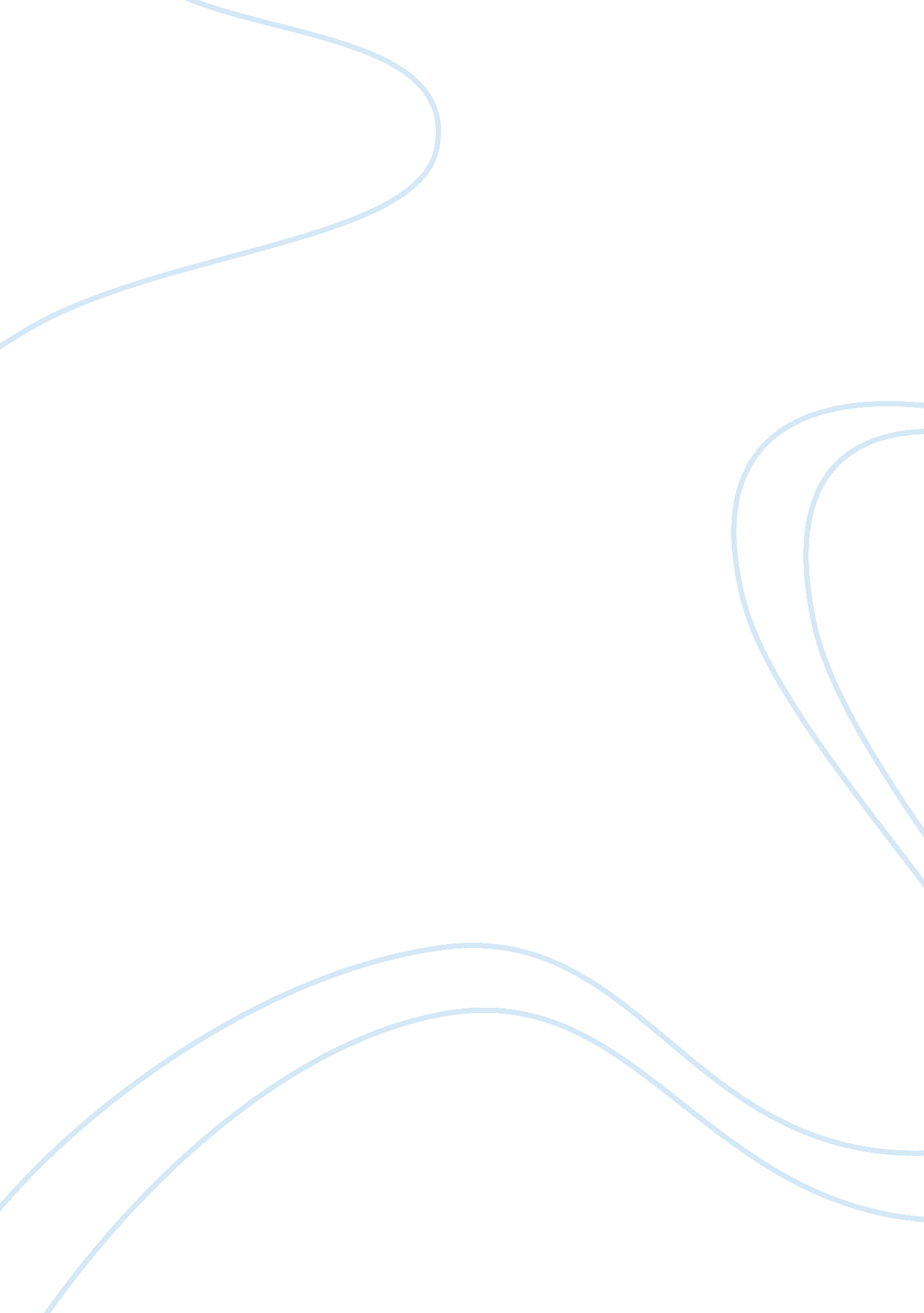 Boutique management system project reportBusiness, Management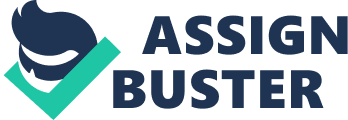 With this software, you can generate report based on your reference (daily, weekly, monthly, or yearly). Definitions, Acronyms, Abbreviations This program is a menu driven program. When we click the main menu the different forms will be enabled. The program consists of the following modules: source listen This module is suppose to identify the products by their description. Add products This module Is suppose to take the Inputs from an Input device. Add customers This module is capable of adding customers In the specified formats. Update and delete products This module will update and delete products. Date and delete customers This module will be able to update and delete customers Searching In this module the admit or employee can search the customer or products from the database based on cartels This module will take up transactions like selling products, buying products from supplier updating cash and updating the bills. Appropriate actions will be taken. Report Generation This is a client program which will request for reports. Functional components of the project :- Administrator or Staff needs to register to the application and login in order to access he software. There are two types of users in the system Administrator Staff As soon as the user logs in to the system the home page is displayed. The home page should be a dashboard from where the user can go to any of the other functionality available in the site 1) Contents of Home Page Search textbook with a go Button to search for individual items A list of all Categories available in the system. It will also show in brackets the items up for sale in this category Sell an Item link 2) Functional specification for Search The search should be a case insensitive search for items which contain the search key word. The search results should display all the items which matched the search criteria. It will return only those items which are up for sale currently. 3) Sell an Item When the user clicks on Sell an item link, then a page comes up which allows the user to do the following:- Provide a title for the item and a description of the Item. There will be Upload Image Button which the user uses to upload an image of the item. There will be an Upload text button by which the user can upload a word comment giving the description/specification of the item. A text box to put in the minimum price A text box to provide the date. 4) Category Browsing When the user clicks on any of the Categories in the home page, a new page should open up which shows all the items up for sale in the Category. The Item home page can be reached either by clicking on the search results or by clicking on an Item while doing Category browsing. The Item home page contains the following:- The title of the Item The Description of the Item Uploaded images for the item(if any) 